« Osons les langues, pour les citoyens de demain ».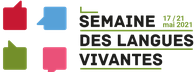 Activité :   voyage à travers plusieurs languesCycle 3« Osons les langues, pour les citoyens de demain ».Activité :   voyage à travers plusieurs languesCycle 3Objectif : Sensibilité à la diversité linguistique : découvrir différentes langues à travers une fable et prendre conscience qu’on peut comprendre sans tout comprendreProjet possible pour l’élève :Raconter la fable dans une langue de la classe par un ou plusieurs élèves concernés ou bien jouer la scène en mobilisant plusieurs langues.  Ressources : une fable d’Esope (la bise et le soleil) à découvrir en plusieurs langues régionales françaises, métropole et outre-mer, langues régionales italiennes, suisses, belges, espagnoles ; langues non territoriales (romani, arabe algérien, marocain, palestinien, syrien, berbère kabyle, esperanto…) et langue des signes.A découvrir sur le site Atlas des langues (élaboré par 2 linguistes : CNRS et université Paris Saclay). Cliquer sur le nom de la ville ciblée pour accéder au son et au script en bas de page.NB : pour télécharger les enregistrements et les versions écrites dans chaque langue, cliquer sur l’onglet « A propos » en haut à droite de l’écran (bouger l’ascenseur en bas de l’écran si besoin) et aller sur « Tableau de téléchargement du corpus ».  Ressources : une fable d’Esope (la bise et le soleil) à découvrir en plusieurs langues régionales françaises, métropole et outre-mer, langues régionales italiennes, suisses, belges, espagnoles ; langues non territoriales (romani, arabe algérien, marocain, palestinien, syrien, berbère kabyle, esperanto…) et langue des signes.A découvrir sur le site Atlas des langues (élaboré par 2 linguistes : CNRS et université Paris Saclay). Cliquer sur le nom de la ville ciblée pour accéder au son et au script en bas de page.NB : pour télécharger les enregistrements et les versions écrites dans chaque langue, cliquer sur l’onglet « A propos » en haut à droite de l’écran (bouger l’ascenseur en bas de l’écran si besoin) et aller sur « Tableau de téléchargement du corpus ».  Pistes d’activités :NB : ne pas montrer l’écran pendant les écoutesA partir de la version en créole réunionnais Ecoute 1 puis faire réagir les élèves (qu’avez-vous compris, entendu ?) ; noter les mots repérés.Ecoute 2 de la même version en demandant aux élèves de lever la main quand un de ces mots repérés est entendu ; puis demander si d’autres mots ont été repérés.Ecoute 3 en levant la main quand ces nouveaux mots sont entendus.Demander quel peut être le sens de cette histoire : écouter sans valider.Propose d’écouter une autre version dans une autre langue pour avoir plus d’indicesVisionner la version en LSF (enlever le son) : puis laisser réagir les élèves : il est probable que cela aide à comprendre le sens de la fable mais pas forcément complètementVisionner une seconde fois pour aller plus loin et laisser réagir à nouveauFaire la synthèse de ce qui est compris jusqu’alors. Ecouter la/les version(s) qui correspond(ent) à une éventuelle langue de la classe ; puis laisser réagir les élèves de la classe et/ou ceux dont c’est la langue : observer les nouveaux éléments ainsi repérés.On pourra visionner la version de Bruxelles ou bien celle du Québec qui donnent accès à une compréhension presque totale ; on pourra dans les 2 cas faire repérer par les élèves les mots qui sont différents par rapport au français.  Ecoute pour le plaisir en d’autres languesProjets possibles :Raconter la fable dans une langue de la classe par un ou plusieurs élèves concernés ou bien jouer la scène en mobilisant plusieurs langues.  Faire participer les parents ou grands-parents.  Enregistrer les élèves pour diffusion aux autres classes ou à destination du blog de l’école.L’enregistrement pourra être envoyé aux conseillères langues vivantes afin de le partager sur le site départemental langues vivantes Pistes d’activités :NB : ne pas montrer l’écran pendant les écoutesA partir de la version en créole réunionnais Ecoute 1 puis faire réagir les élèves (qu’avez-vous compris, entendu ?) ; noter les mots repérés.Ecoute 2 de la même version en demandant aux élèves de lever la main quand un de ces mots repérés est entendu ; puis demander si d’autres mots ont été repérés.Ecoute 3 en levant la main quand ces nouveaux mots sont entendus.Demander quel peut être le sens de cette histoire : écouter sans valider.Propose d’écouter une autre version dans une autre langue pour avoir plus d’indicesVisionner la version en LSF (enlever le son) : puis laisser réagir les élèves : il est probable que cela aide à comprendre le sens de la fable mais pas forcément complètementVisionner une seconde fois pour aller plus loin et laisser réagir à nouveauFaire la synthèse de ce qui est compris jusqu’alors. Ecouter la/les version(s) qui correspond(ent) à une éventuelle langue de la classe ; puis laisser réagir les élèves de la classe et/ou ceux dont c’est la langue : observer les nouveaux éléments ainsi repérés.On pourra visionner la version de Bruxelles ou bien celle du Québec qui donnent accès à une compréhension presque totale ; on pourra dans les 2 cas faire repérer par les élèves les mots qui sont différents par rapport au français.  Ecoute pour le plaisir en d’autres languesProjets possibles :Raconter la fable dans une langue de la classe par un ou plusieurs élèves concernés ou bien jouer la scène en mobilisant plusieurs langues.  Faire participer les parents ou grands-parents.  Enregistrer les élèves pour diffusion aux autres classes ou à destination du blog de l’école.L’enregistrement pourra être envoyé aux conseillères langues vivantes afin de le partager sur le site départemental langues vivantes 